Спрос и предложение объектов на рынке аренды квартир в январе 2018 года. 1.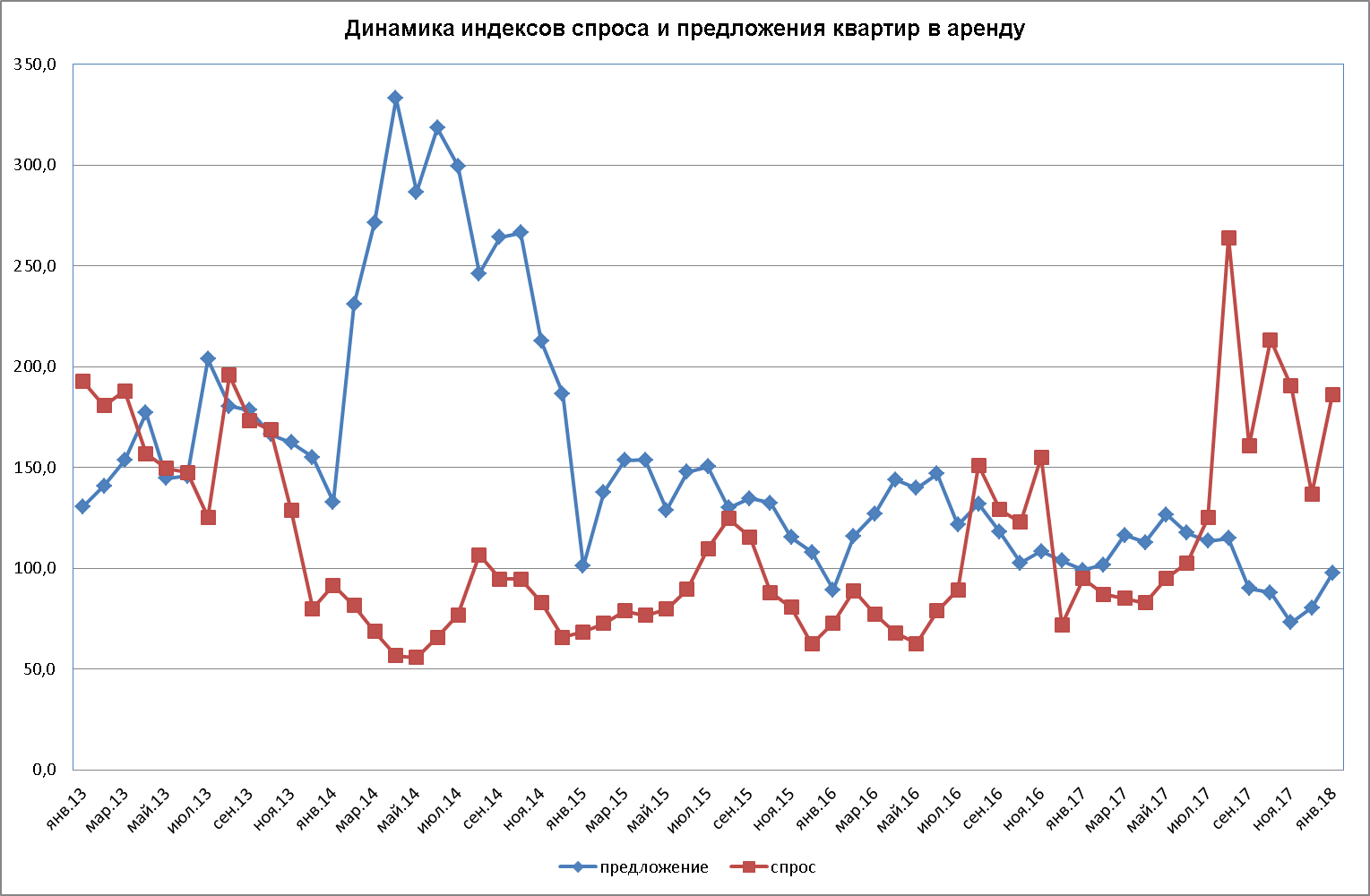 В январе 2018 г. мы спрос на квартиры в аренду  начал расти и почти сравнялся со спросом ноября – по отношению к декабрю спрос вырос на 36%. Предложение квартир в январе продолжило увеличиваться – рост к декабрю составил 21%. Превышение спроса над предложением в январе составило  1,9 раза.2.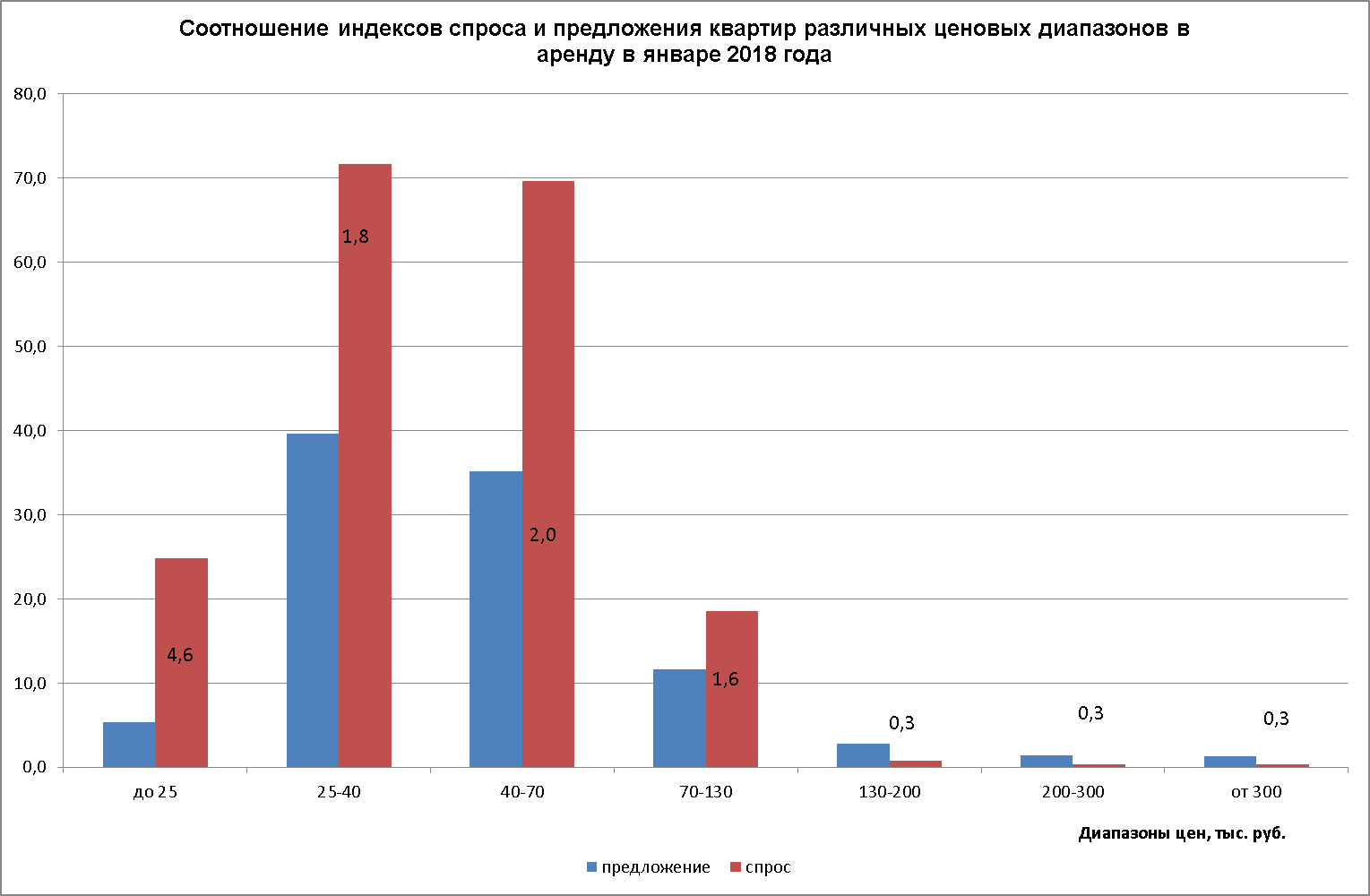 Максимальный спрос на квартиры в январе 2018 года наблюдался в ценовом диапазоне от 25 до 40 тыс. руб. В данном ценовом диапазоне спрос превысил предложение в 1,8раза.  На втором был спрос на квартиры стоимостью от 40 до 70 тыс. руб. в мес. -  здесь спрос превысил предложение в 2 раза.  Максимальный разрыв между спросом и предложением наблюдался для квартир стоимостью до 25 тыс. руб. – здесь спрос превысил предложение в 4,6 раза. Больше всего квартир в январе предлагалось в диапазонах от 25 до 40 тыс. руб. и от 40 до 70 тыс. руб.3.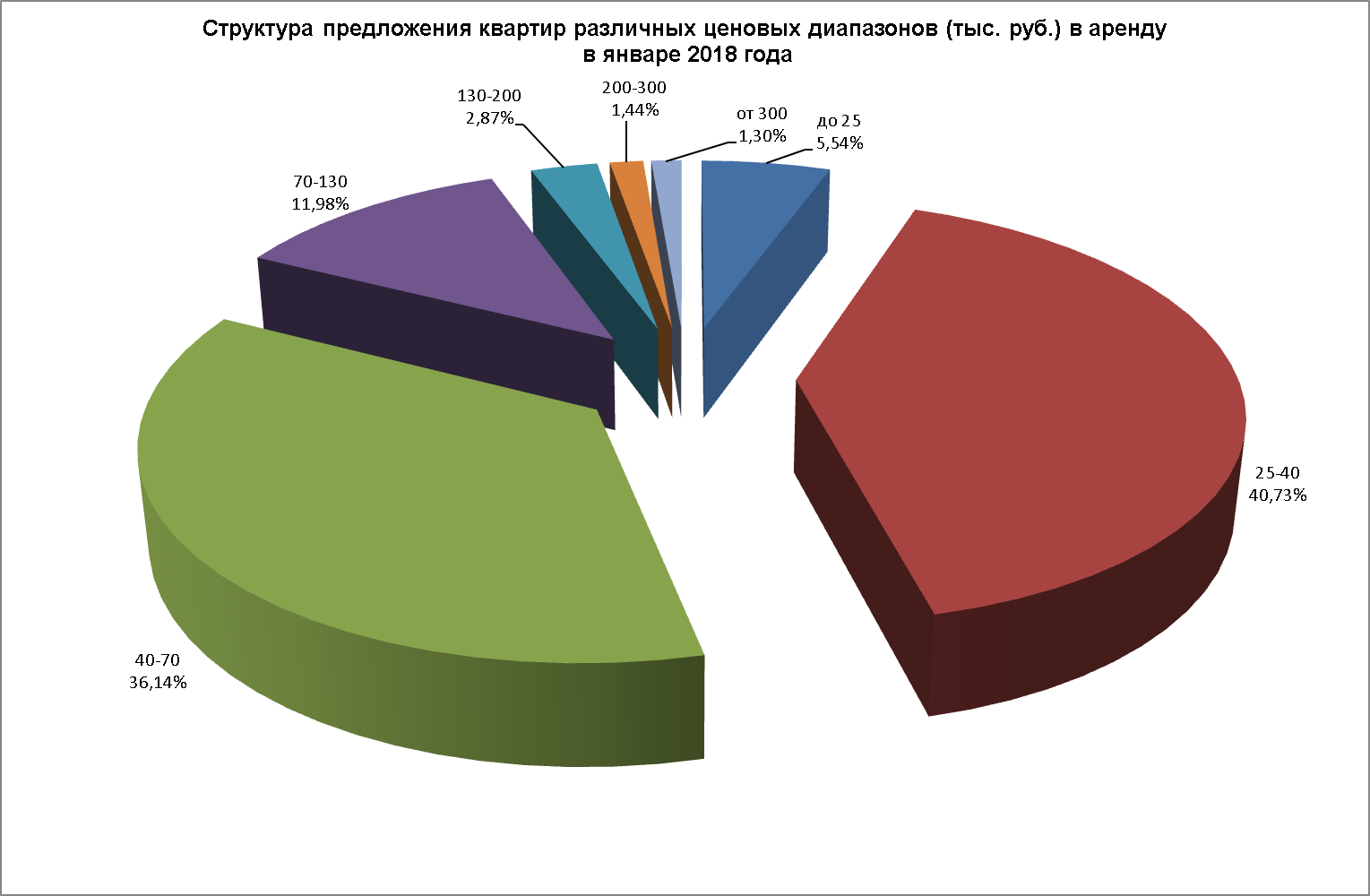 4.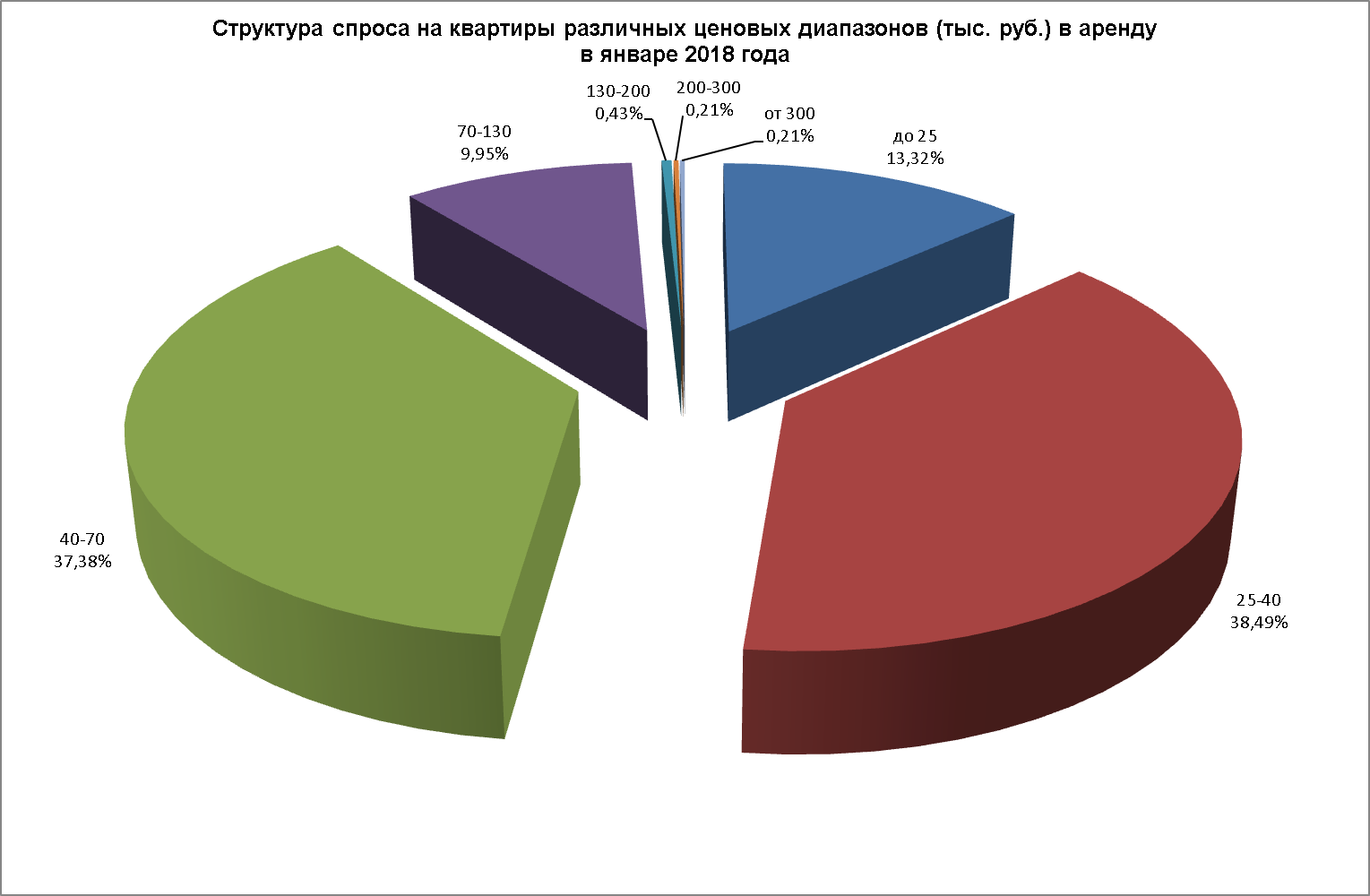 Максимальное предложение квартир в январе 2018 года пришлось на ценовой диапазон   от 25 до 40 тыс. руб. (40,73%), не на много отстал диапазон от 40 до 70 тыс. руб. – на него пришлось 36,14% от общего предложения. Меньше всего – 1,3% - предлагалось в январе квартир стоимостью свыше 300 тыс. руб.Максимальным спросом в январе 2018  года также пользовались квартиры стоимостью от 25 до 40 тыс. руб. (38,49%) и от 40 до 70 тыс. руб. – 37,38% от общего спроса. На квартиры стоимостью свыше 130 тыс. руб.  спрос в январе был менее 1%.5.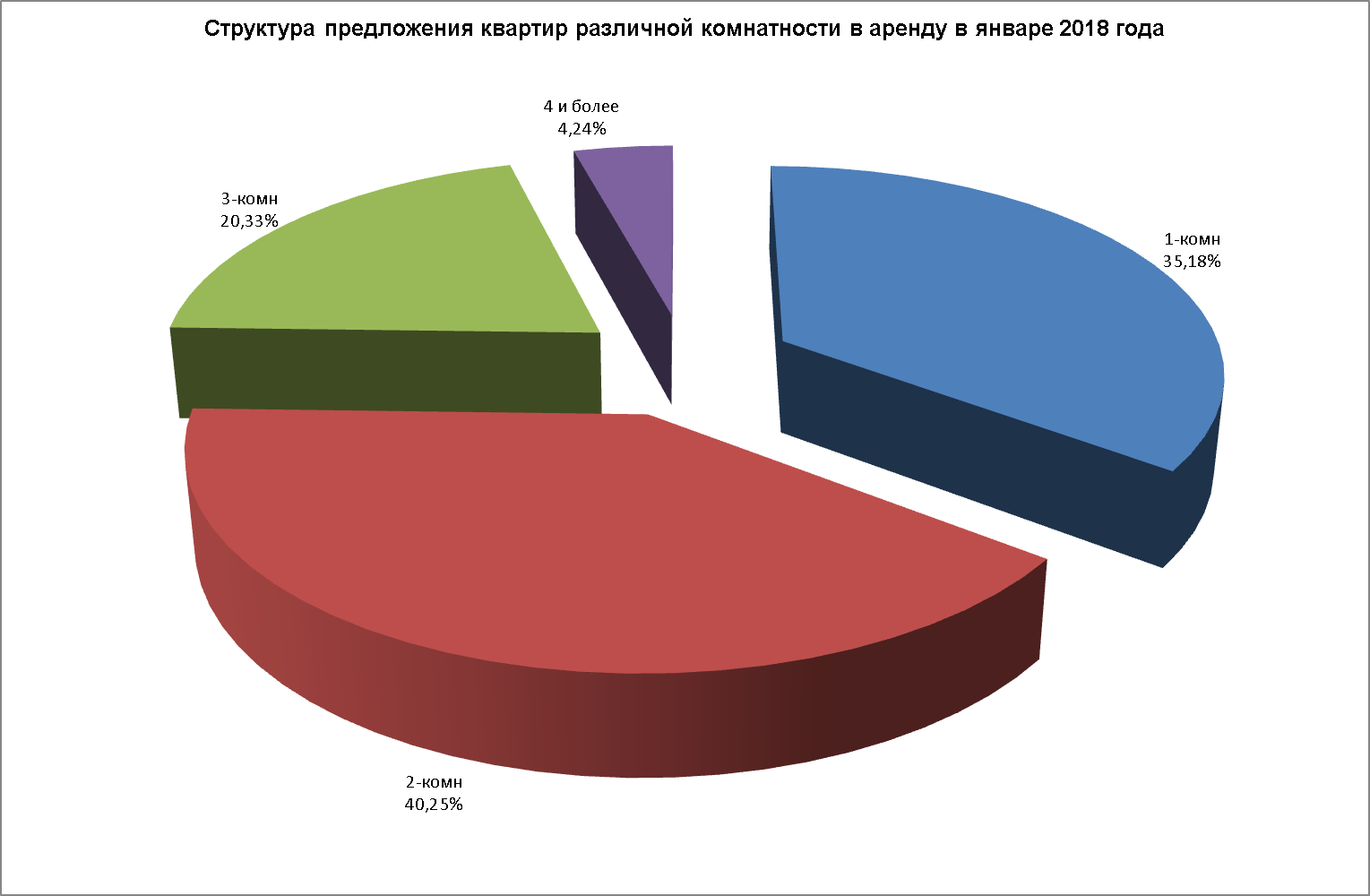 В Январе 2018 года максимальным было предложение 2-комнатных квартир – на них пришлось 40,25% от общего предложения, 1-комнатных квартир предлагалось чуть меньше – 35,18%. Максимальным спросом в январе пользовались 1-комнатные квартиры, на которые пришлось 46,29% от общего спроса, спрос на 2-комнатные квартиры  составил 38,63%. 6.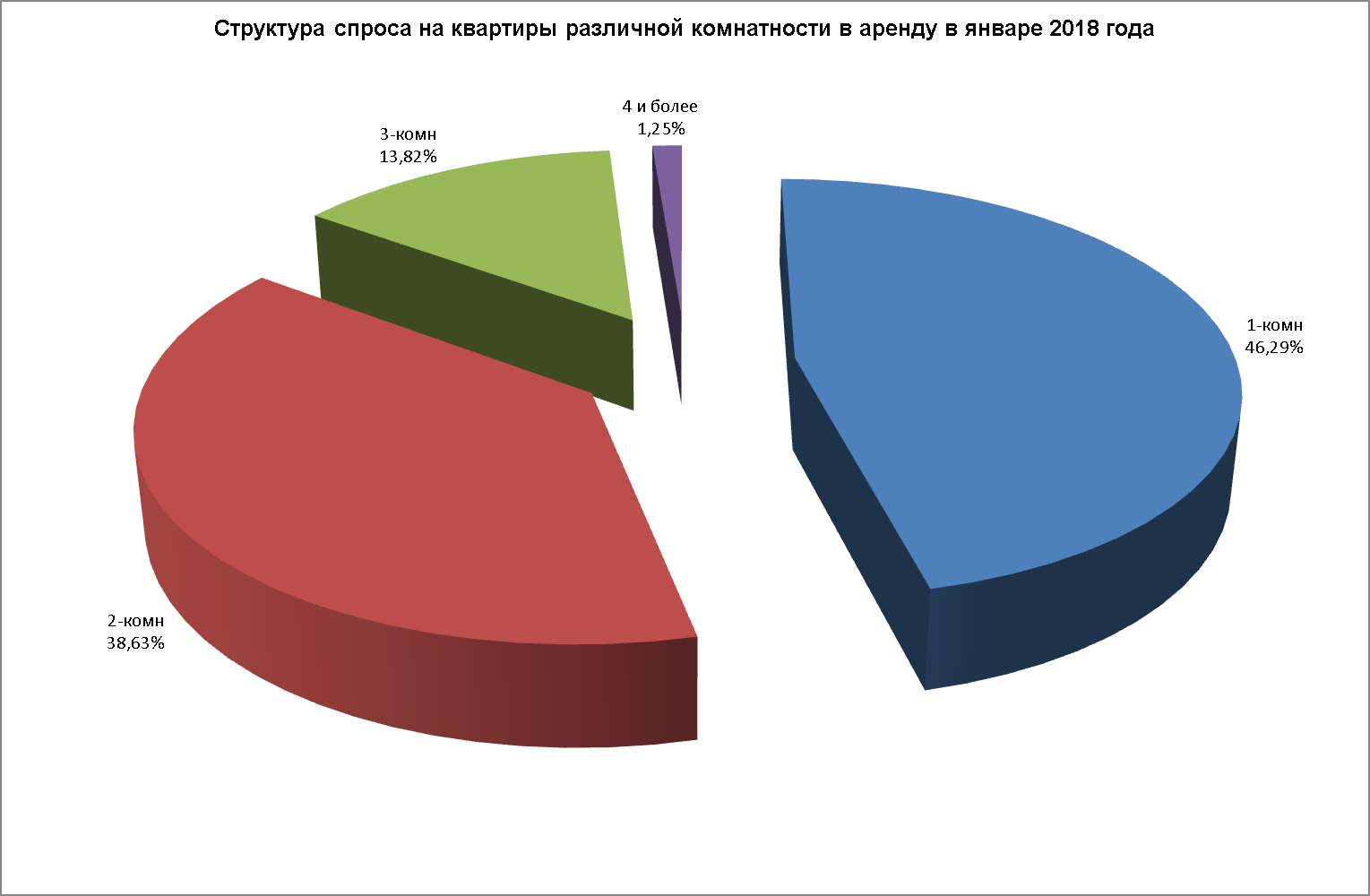 7.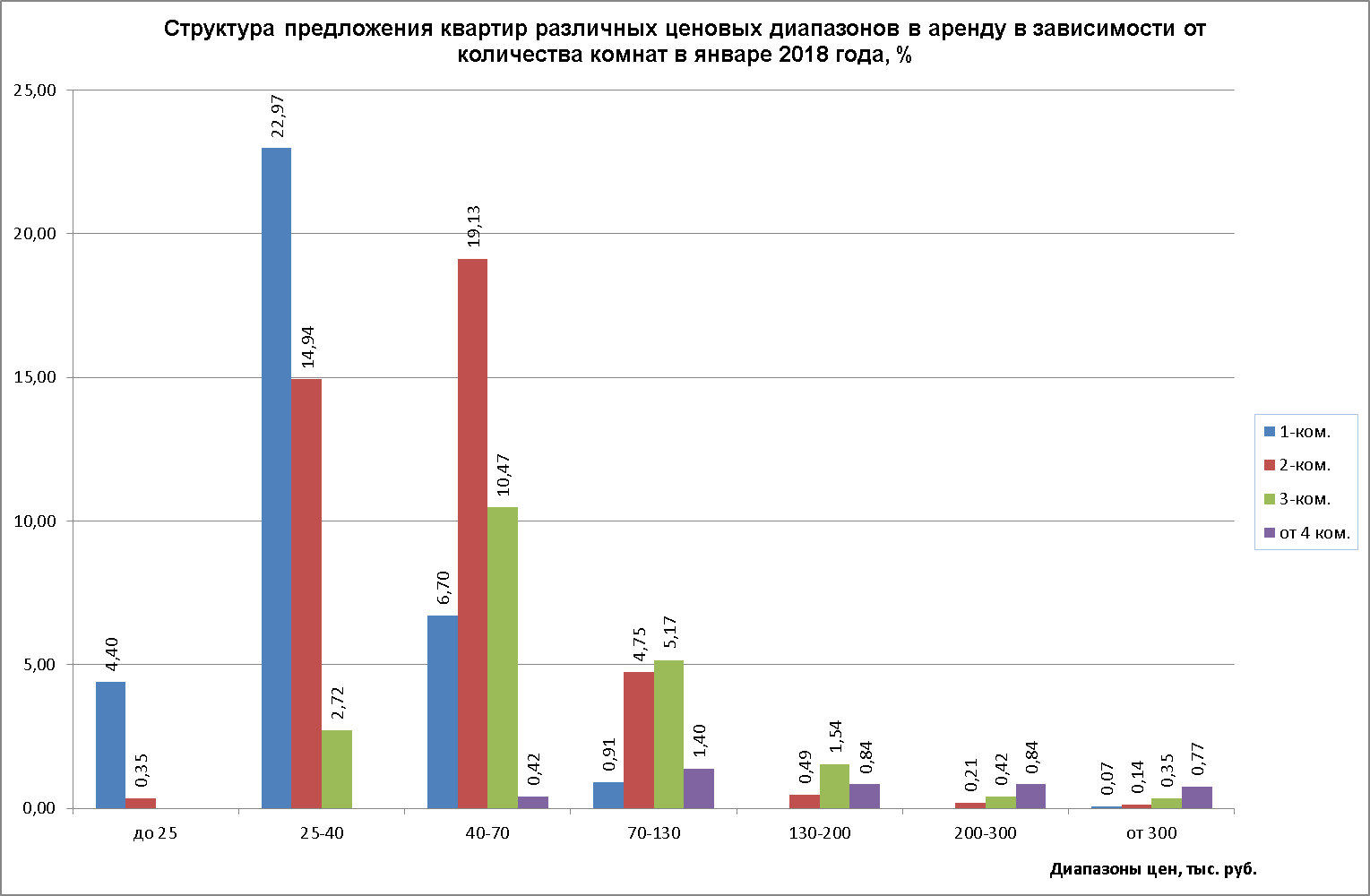 В январе 2018 года максимальное предложение  квартир в аренду пришлось на  1-комнатные квартиры стоимостью от 25 до 40 тыс. руб. в мес. (22,97%),  максимальное предложение 2-комнатных квартир наблюдалось в диапазоне от 40 до 70 тыс. руб. (19,13%). Максимальное количество  3-комнатных квартир (10,47%) также предлагалось в диапазоне от 40 до 70 тыс. руб. в мес. 8.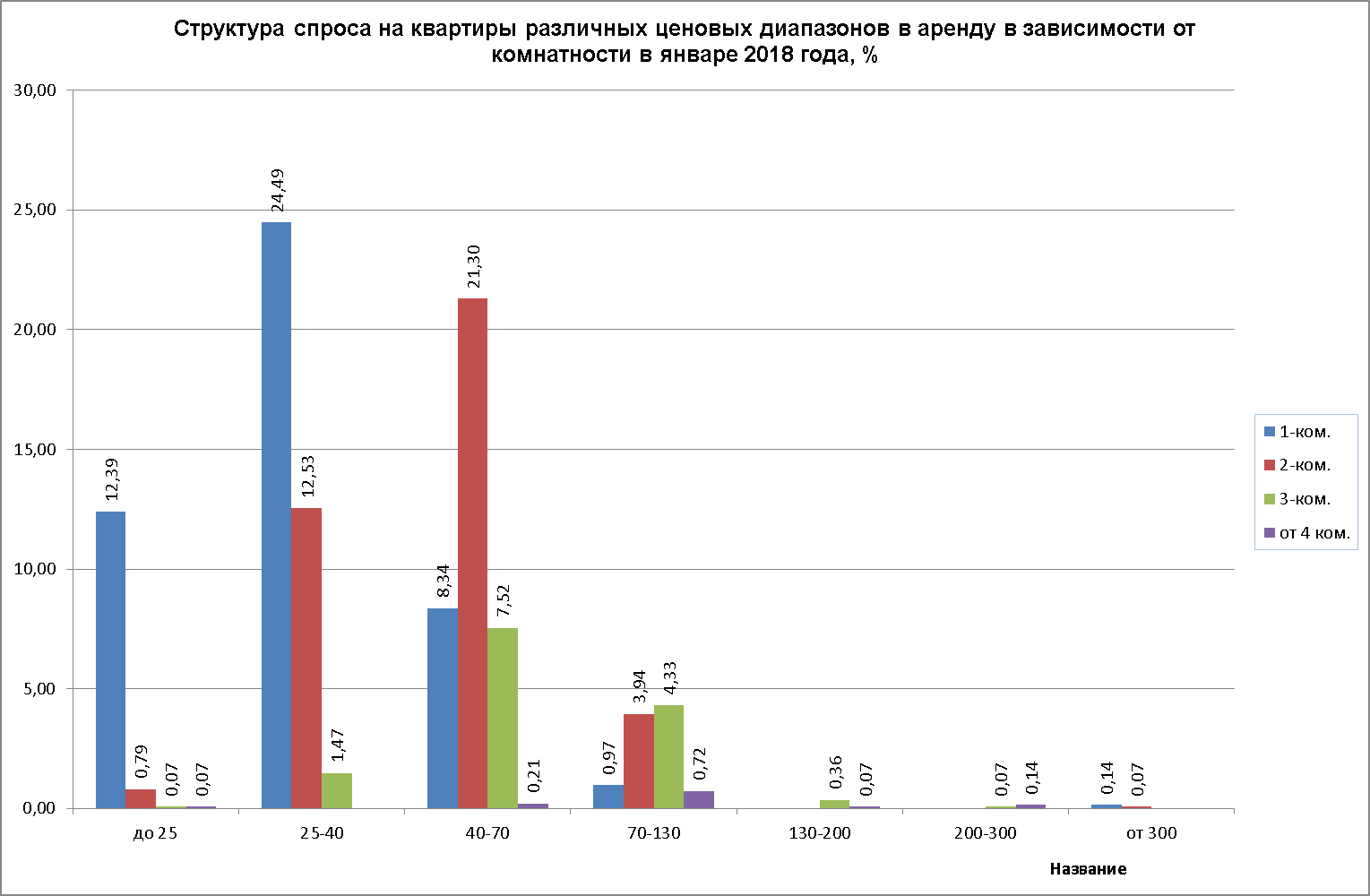 Максимальным спросом в январе 2018 года пользовались 1-комнатные квартиры стоимостью от 25 до 40 тыс. руб. в мес. (24,49%). Максимальный спрос на 2-комнатные квартиры пришелся на ценовой диапазон от 40 до 70 тыс. руб. – 21,3%. 3-комнатные квартиры максимально были востребованы нанимателями  в ценовом диапазоне от  40 до 70 тыс. руб. в мес.  (7,52%).9.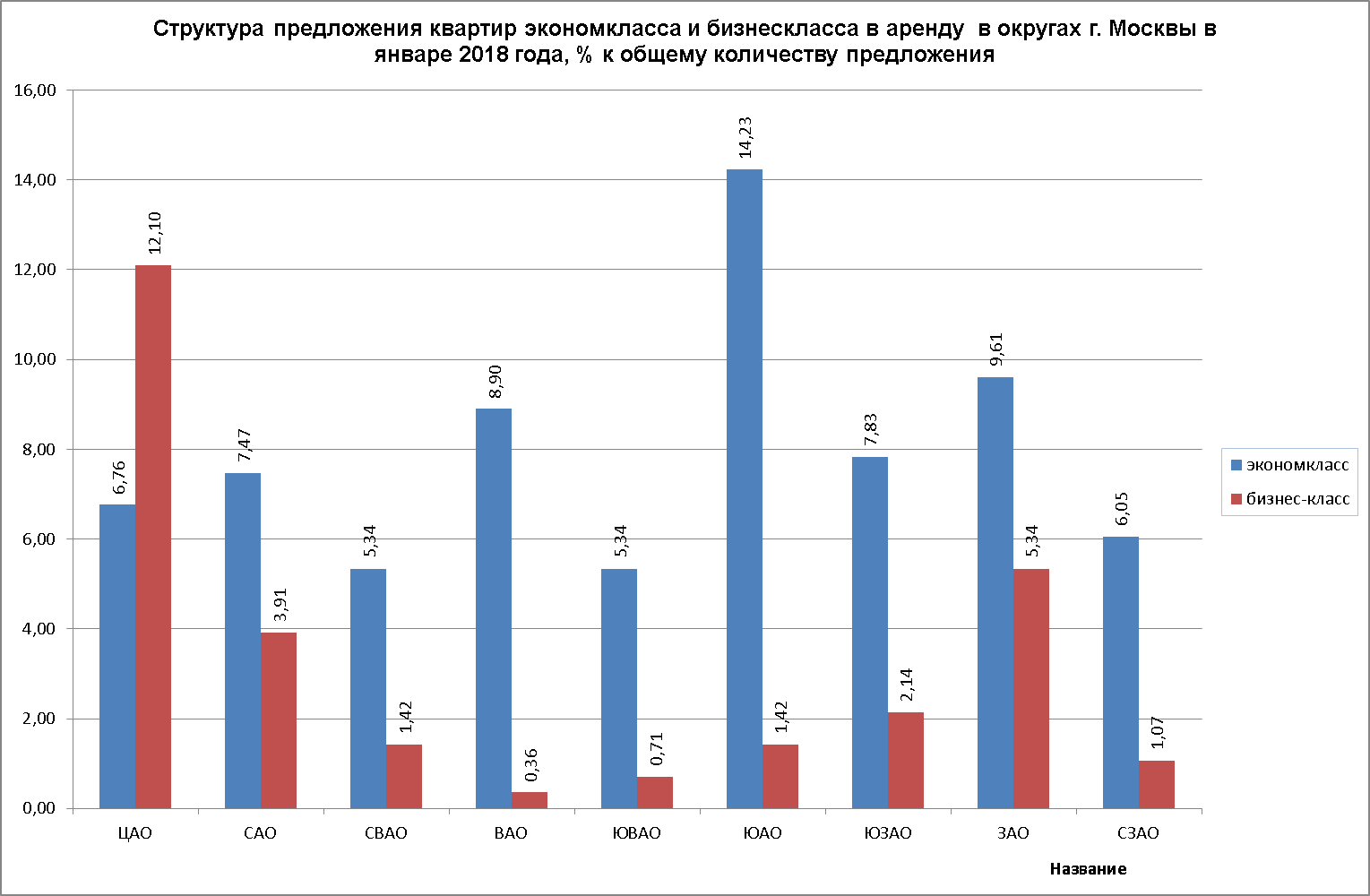 На графике показано соотношение квартир эконом и бизнес-класса по округам г. Москвы. В среднем, в Москве, в январе 2018 г.  72% предложения пришлось на экономкласс,  и только 28% - на бизнес и элиту. Максимальное предложение  квартир экономкласса наблюдалось в ЮАО (14,23% от общего предложения), минимальное – в ЮВАО (5,34% от общего предложения квартир). Максимальное предложение квартир бизнес-класса и элитных наблюдалось в  ЦАО (12,1% от общего предложения) и ЗАО (5,34% от общего предложения), минимальное -  в ВАО (0,36%).Средняя стоимость найма.10.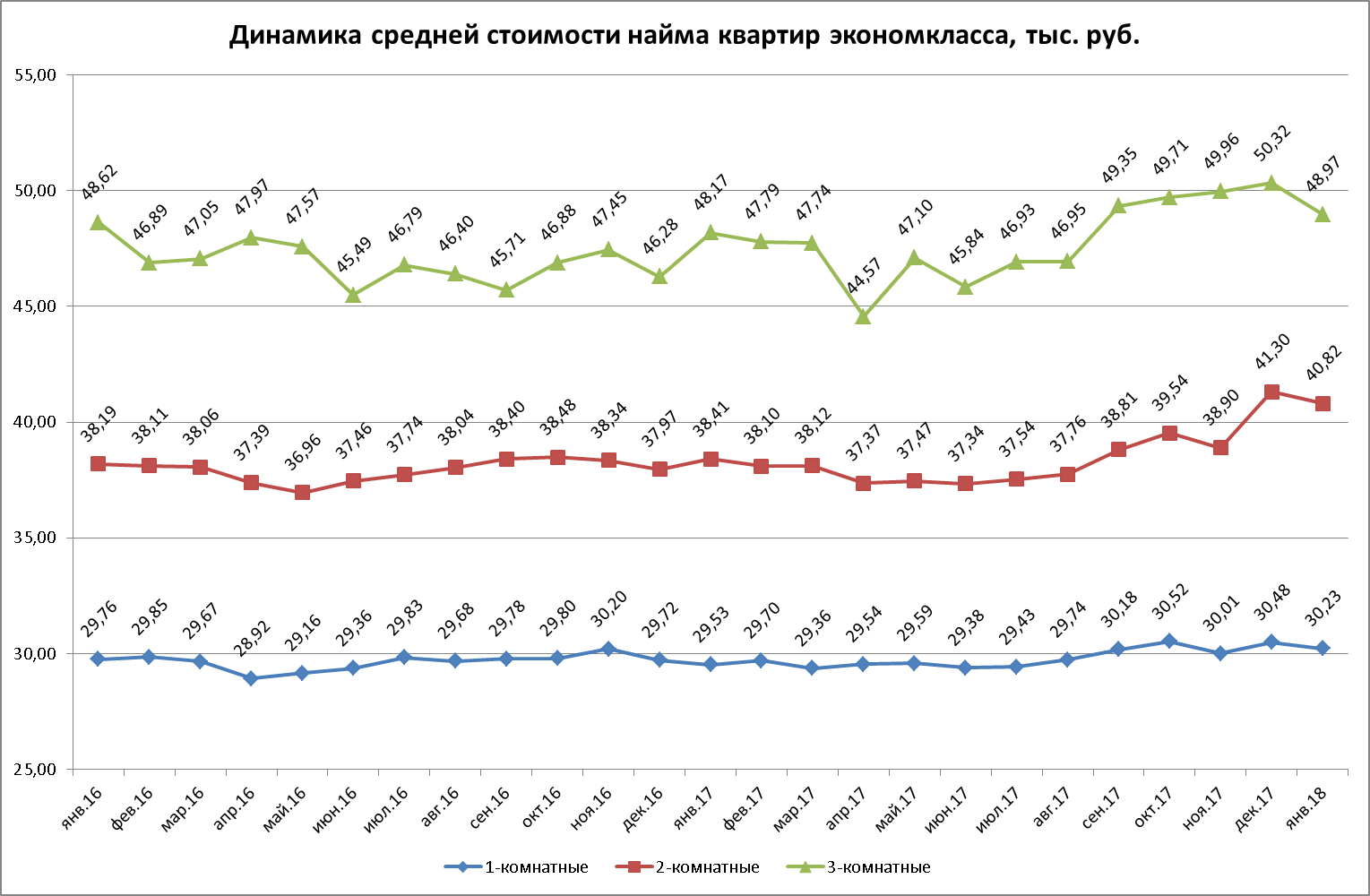 В январе 2018 года наблюдались  следующие изменения в средней стоимости найма квартир экономкласса:11.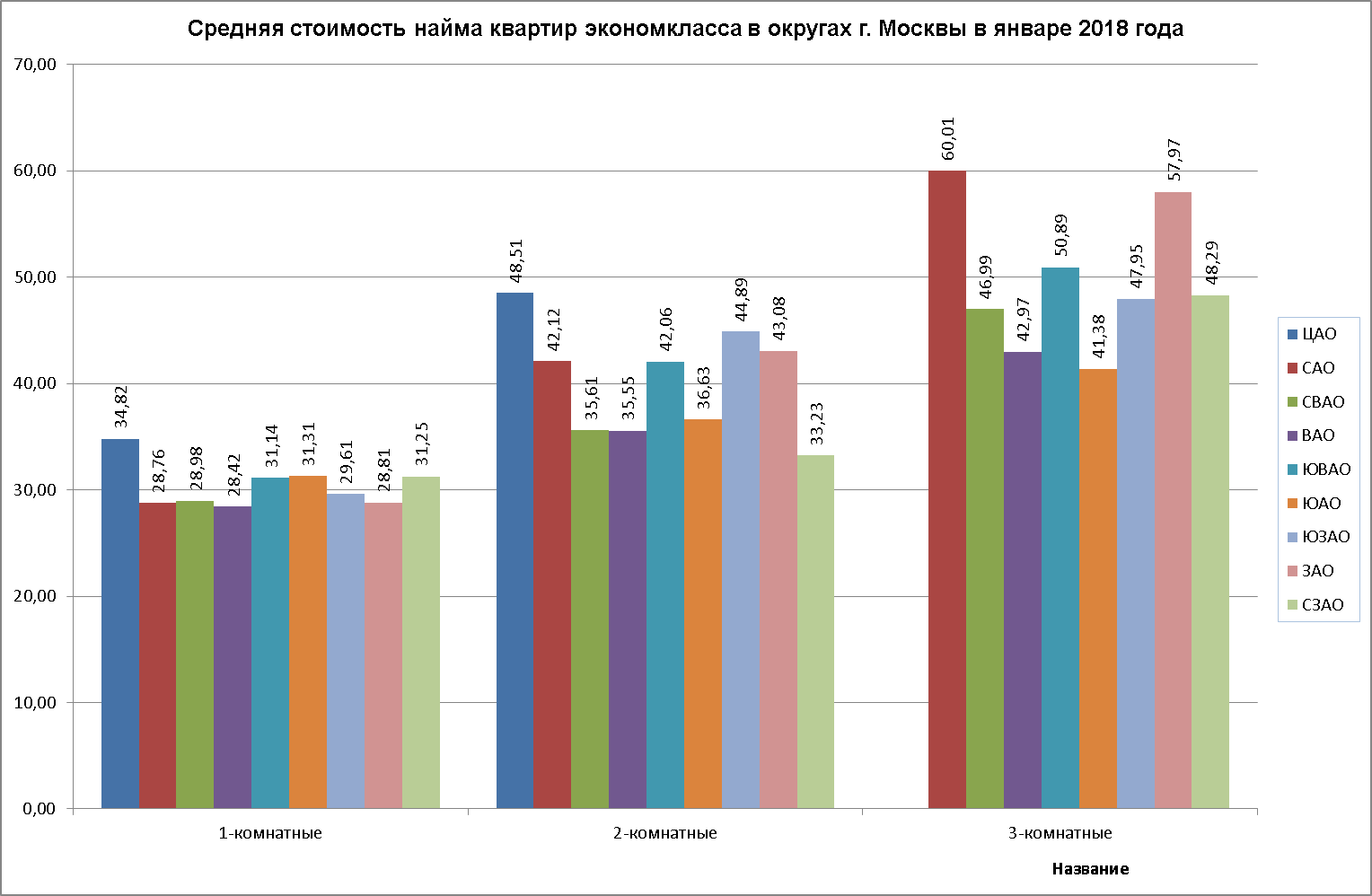 Изменение к декабрю 2017, %изменение к январю 2017, %1-комнатные-0,83+2,382-комнатные-1,18+6,263-комнатные-2,69+1,65